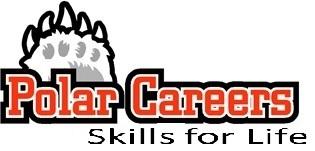 Outline of a Personal StatementPolar Careers, Student Success Center | Division of Academic Affairs | OHIO NORTHERN UNIVERSITY PHONE: 419-772-2145 |  EMAIL: career@onu.edu  |  WEB: https://my.onu.edu/polar-careers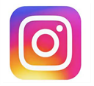 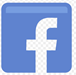 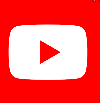 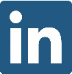 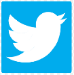 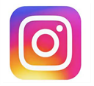 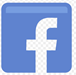 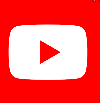 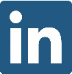 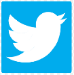 No specific or strict order to covering the recommended topics in a statement.No specific or strict order to covering the recommended topics in a statement.No specific or strict order to covering the recommended topics in a statement.No specific or strict order to covering the recommended topics in a statement.Distant PastRecent Past – PresentNear FutureDistant FutureHigh SchoolChildhoodRelevant undergrad jobs w/ transferrable skills & knowledgeRelevant undergrad research, courses and assignmentsTeaching AssistantFaculty ProminenceOrganizations & Leadership About the graduate programWhy their program?Will change for each institution – INDIVIDUALIZE!About your long-term career aspirations.What have you done?Who did you work with?What was the result?What did you accomplish?Volunteer or Service workProfessional MembershipsHonorariesInclude only if especially relevant, unique and memorableMerge Personal with unique opportunities at each institution. MAKE THE CONNECTION!Should match what the institution has to offer.